日常养殖鹅喂什么？鹅的饲料配方简单又省钱在养殖鹅采用自己配的饲料能够取得较好的效益，科学配比促进鹅生长发育快，提高饲料利用率，出栏周期缩短，同时，降低养殖成本，增加鹅采食量大，有效减少饲料浪费，现在为大家分享鹅的日常饲料喂养，仅供参考：鹅饲料自配料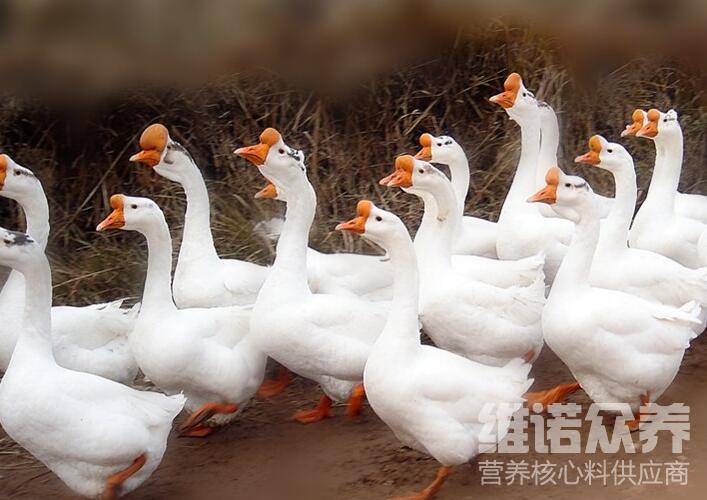 一、鹅的饲料自配方：1.玉米33%，麸皮25%，豆粕11%，稻糠25%，鱼粉3%，骨粉0.5%，碘化食盐0.5%，贝壳粉2%，维诺鹅用多维0.1%，维诺霉清多矿0.1%，维诺复合益生菌0.1%。2.黄玉米41.75%，小麦粗粉5%，小麦次粉10%，碎大麦20%，肉粉7%，干乳2.5%，豆粕7.5%，石粉4%，维诺鹅用多维0.1%，维诺霉清多矿0.1%，维诺复合益生菌0.1%。在鹅的养殖过程中，饲料搭配喂养起到关键的作用，合理配制能增加鹅成活率，育肥周期短，有利于提高鹅的生长速度，适口性好，增强食欲，霉清多矿补充多种矿物质、微量元素，使鹅提型硕大，促进饲料营养成分的转化，提高饲料转化率，降低料肉比，节省饲料。